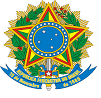 ANEXO IIIINSCRIÇÃO PARA PROCESSO SELETIVO DE ESTAGIÁRIOSTRIBUNAL REGIONAL DO TRABALHO DA 10a REGIÃODADOS PESSOAISNOME COMPLETO: _____________________________________________________________RG no ________________________________________________________CPF no________________________________________________________DATA DE NASCIMENTO:____/____/____ ESTADO CIVIL: Solteiro( ),Casado( ), Viúvo( ) ou Desquitado ( )NOME DA MÃE: _____________________________________________________________NOME DO PAI: _____________________________________________________________ENDEREÇO: _____________________________________________________________BAIRRO: _____________________________ CEP: _________-________CIDADE: _________________________________________UF:_______NACIONALIDADE: ______________________________________________________________TELEFONE RES: ( ) _____________ CELULAR: ( ) ________________E-MAIL:_______________________________________________________INSTITUIÇÃO DE ENSINO: ______________________________________________________________CURSOS: _____________________________________________________ANO OU SEMESTRE: __________________________________________HORÁRIO DE AULA:Manhã ( )Tarde ( )Noite ( )Variável ( )DISPONIBILIDADE PARA ESTÁGIO:Matutino ( )                                               Vespertino ( )